ciências -   aves – parte 3Vamos pesquisar!Escolha uma ave que você gosta e tenha interesse de saber mais informações. Faça uma pesquisa sobre essa ave contendo: nome da ave, características, alimentação, tamanho, onde podemos encontrar e muitas outras curiosidades.Escreva a sua pesquisa em forma de texto.Discutiremos amanhã na aula online.Boa pesquisa! Já estou curiosa para saber das suas descobertas! Separe essa atividade, pois ela será lida na aula online. 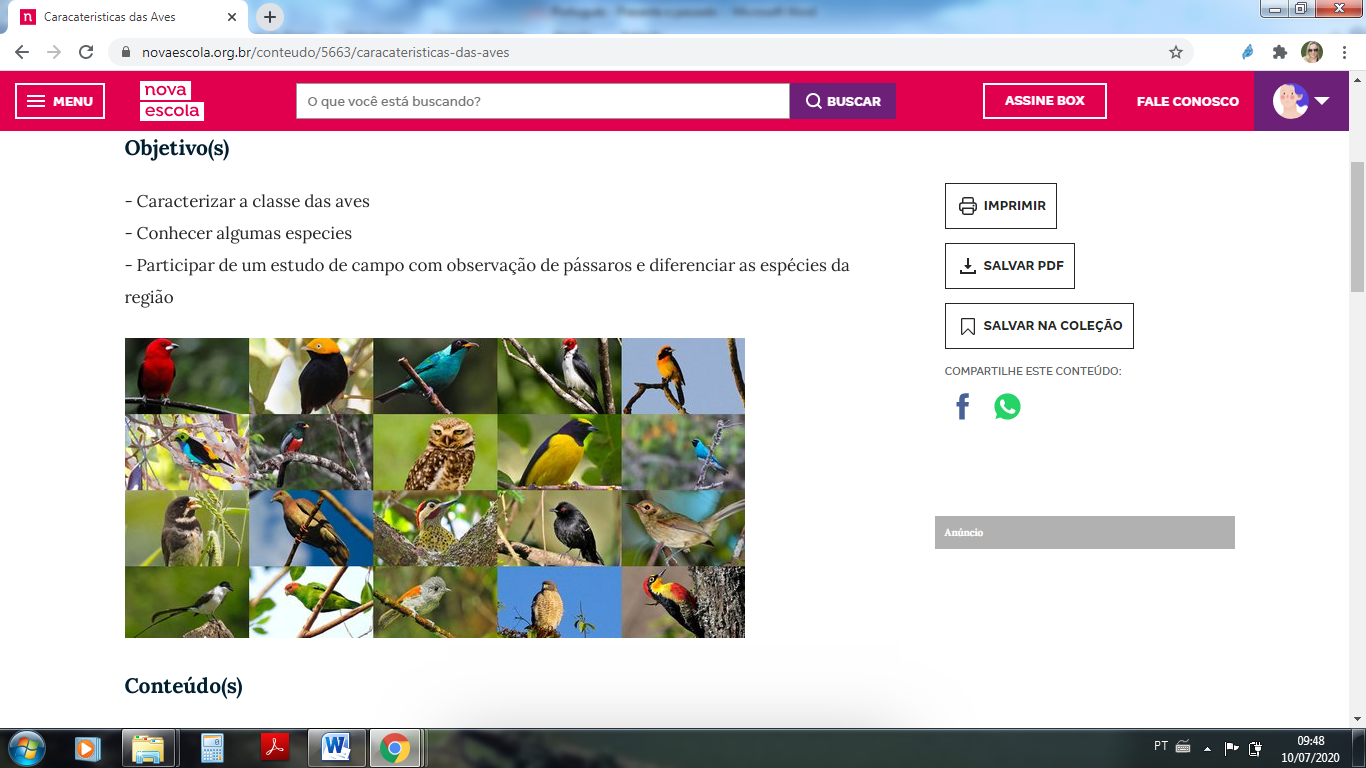 ________________________________________________________________________________________________________________________________________________________________________________________________________________________________________________________________________________________________________________________________________________________________________________________________________________________________________________________________________________________________________________________________________________________________________________________________________________________________________________________________________________________________________________________________________________________________________________________________________________________________________________________________________________________________________________________________________________________________________________________________________________________________________________________________________________________________________________________________________________________________________________________________________________________________________________________________________________________________________________________________________________________________________________________________________________________________________________________________________________________________________________________________________________________________________________________________________________________________________________________________________________________________________________________________________________________________________________________________________________________________________________________________________________________________________________________________________________________________________________________________________________________________________________________________________________________________________________________________________________________________________________________________________________________________________________________________________________________________________________________________________________________________________________________________________________________________________________________________________________________________________________________________________________________________________________________________________________________________________________________________________________________________________________________________________________________________________________________________________________________________________________________________________________________________________________________________________________________________________________________________